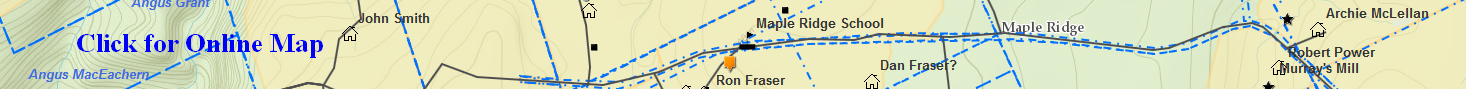  – (Eigg Mountain Settlement History)